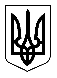 УкраїнаМЕНСЬКА МІСЬКА РАДАМенського району Чернігівської області(сорокова сесія сьомого скликання )РІШЕННЯ10 липня 2020 року	№ 230Розглянувши заяви громадян щодо затвердження технічної документації із землеустрою по встановленню (відновленню) меж земельних ділянок та виділення земельних часток (паїв) в натурі (на місцевості) на території Менського району, керуючись Законом України «Про порядок виділення в натурі (на місцевості) земельних ділянок власникам земельних часток (паїв)» та п. 34 ч. 1 ст. 26 Закону України «Про місцеве самоврядування в Україні» Менська міська рада ВИРІШИЛА:Затвердити технічну документацію із землеустрою по встановленню (відновленню) меж земельних ділянок, виділити в натурі (на місцевості) земельні частки (паї) на підставі сертифікатів на право на земельну частку (пай) та передати громадянам у власність земельні ділянки для ведення товарного сільськогосподарського виробництва на території Менського району:за межами с. Бірківка:Пінчук Тамара Іванівна	1,2187 га	7423081500:03:000:0208Пінчук Тамара Іванівна	1,7344 га	7423081500:02:000:0364Скидан Вячеслав Іванович	1,3051 га	7423081500:03:000:0230Скидан Вячеслав Іванович	1,5396 га	7423081500:02:000:0363Комель Микола Степанович	1,0626 га	7423081500:03:000:0210Комель Микола Степанович	1,2611 га	7423081500:02:000:0366за межами с. Слобідка:Труба Валентина Олексіївна	0.7350 га	7423088200:03:000:0423Міщенко Петро Васильович	0,5070 га	7423088200:03:000:0463Мінець Тамара Дмитрівна	0,1701 га	7423088200:02:000:2076Педь  Іван Павлович	1,7256 га	7423088200:02:000:0909Педь Іван Павлович	0,5070 га	7423088200:03:000:0859за межами с. Синявка:Ковбаса Володимир Петрович	5,3868 га	7423088000:02:000:0088за межами смт Макошине:Балабатько Олександр Іванович	1,3217 га	7423055700:07:000:0963Балабатько Олександр Іванович	1,5286 га	7423055700:07:000:0962Балабатько Олександр Іванович	0,3044 га	7423055700:05:000:0979Балабатько Олександр Іванович	0,3404 га	7423055700:07:000:0964Балабатько Олександр Іванович	0,0297 га	7423055700:08:000:1065за межами с Куковичі:Пархоменко Марія Євдокимівна	0,3858 га	7423085000:08:000:1454за межами м. Мена:Пархоменко Марія Євдокимівна	3,2241 га	7423010100:03:000:0258за межами с Ліски:Пархоменко Марія Євдокимівна	0,5052 га	7423085900:09:000:0200Іллєнко Тетяні Миколаївні	1,2940 га	7423085900:07:000:1190Іллєнко Тетяні Миколаївні	1,4824 га	7423085900:08:000:0450за межами с Блистова:Бондаренко Оксана Миколаївна	1,8899 га	7423081000:05:000:1122Бондаренко Оксана Миколаївна	1,4844 га	7423081000:03:000:0627Лозовий Микола Васильович	1,3798 га	7423081000:03:000:0415за межами с Дягова:Максименко Микола Миколайович	0,5189 га	7423083500:03:000:0089Максименко Микола Миколайович	0,4818 га	7423083500:03:000:1115за межами с Семенівка:Молібог Євдокія Григорівна	1,0480 га	7423087600:04:000:0341 – 1/2Пятикоп Катерина Григорівна	1,0480 га	7423087600:04:000:0341 – 1/2Молібог Євдокія Григорівна	0,6346 га	7423087600:06:000:0318 – 1/2Пятикоп Катерина Григорівна	0,6346 га	7423087600:06:000:0318 – 1/2Молібог Євдокія Григорівна	0,3461 га	7423087600:07:000:0537 – 1/2Пятикоп Катерина Григорівна	0,3461 га	7423087600:07:000:0537 – 1/2Скивка Віра Олександрівна	2,2027 га	7423087600:04:000:0391Скивка Віра Олександрівна	0,6340 га	7423087600:05:000:0010Скивка Віра Олександрівна	0,2759 га	7423087600:07:000:0538Обловацький Микола Андрійович	2,1482 га	7423087600:04:000:0393Обловацький Микола Андрійович	0,6346 га	7423087600:05:000:0012Обловацький Микола Андрійович	0,2499 га	7423087600:07:000:0540Обловацький Микола Андрійович	2,1494 га	7423087600:04:000:0392Обловацький Микола Андрійович	0,6346 га	7423087600:05:000:0011Обловацький Микола Андрійович	0,2500 га	7423087600:07:000:0539за межами с Ушня:Устин Лариса Миколаївна	1,2662 га	7423089000:03:000:0433Устин Лариса Миколаївна	1,3007 га	7423089000:03:000:0432Садова Галина Петрівна	0,1601 га	7423089000:08:000:03932.	Контроль за виконанням рішення покласти на заступника міського голови з питань діяльності виконкому Менської міської ради Гайдукевича М.В. та на постійну комісію з питань містобудування, будівництва, земельних відносин та охорони природи.Міський голова	Г.А. ПримаковПро затвердження технічної  документації із землеустрою по встановленню меж земельних ділянок громадянам на території Менської міської ОТГ